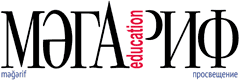 ТВОРЧЕСКИЙ ПОТЕНЦИАЛ МЛАДШИХ ШКОЛЬНИКОВАпрель 28, 2014Младшие школьники отличаются эмоциональностью, любознательностью, стремлением к поиску тайны. Чтобы сделать эти качества союзниками учителя в организации учебно-воспитательного процесса, а именно в формировании личности каждого учащегося, необходимо включать как в учебный процесс, так и во внеурочное время сюжетно-ролевые игры, дидактические игры, создавать свободные формы активности школьников, основанные на культуре речи. С целью овладения правильной речью в начальной школе учащимися ведётся большая поисковая работа по сбору интересных материалов на любую заданную учителем тему. Детям нравится такая творческая работа, и они с удовольствием собирают и оформляют свой материал.Основным критерием результативности в формировании личности через культуру речи является реализация творческого потенциала младших школьников. А это значит, что в начальной школе должен быть кружок или клуб по интересам, где младшие школьники могли бы раскрыть свои творческие возможности.Ученики проводят в учебном заведении большую часть своей школьной жизни. Насыщенная учебная программа, участие в олимпиадах и конкурсах – большая нагрузка для ребёнка. После всего этого младшим школьникам требуется разрядка. Для этого необходима интересная и необычная внеклассная работа, которая способствовала бы не только развитию творческого потенциала младшего школьника, но и развитию его личности. На протяжении нескольких лет в нашей школе проводится работа в данном направлении. Примером того может служить клуб по интересам «Учимся красиво говорить». Данный клуб работает, основываясь на:• создании здорового микроклимата в детском коллективе;• развитии навыков общения у учащихся;• вовлечении младших школьников  в созидательную деятельность,   воспитание доброты и милосердия.А главное, дети приближаются к осознанию важных идей мировоззренческого характера: о связи языка и действительности, языка и мышления, о значении культуры речевого поведения в жизни. Положительным результатом данного клуба является желание детей принимать участие во всех внеклассных мероприятиях, они не боятся выступать  в роли ведущих любых игр, конкурсов и концертов.Марина ЭКТОВА, учитель начальных классов средней школы №174 г. Казани 